Primary 6/7   	Term 1 – My Learning Journey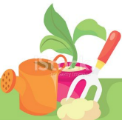 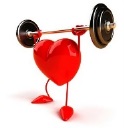 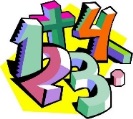 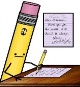 